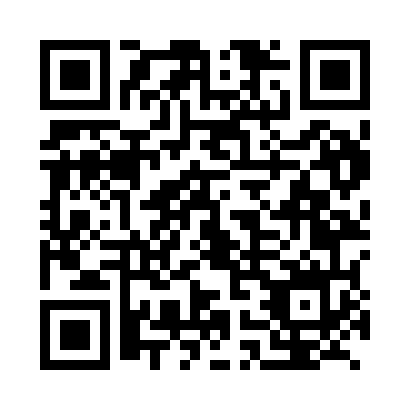 Prayer times for Lebu, ChileWed 1 May 2024 - Fri 31 May 2024High Latitude Method: NonePrayer Calculation Method: Muslim World LeagueAsar Calculation Method: ShafiPrayer times provided by https://www.salahtimes.comDateDayFajrSunriseDhuhrAsrMaghribIsha1Wed6:077:3612:523:446:077:312Thu6:087:3712:513:436:067:303Fri6:087:3812:513:436:057:294Sat6:097:3812:513:426:047:285Sun6:107:3912:513:416:037:276Mon6:117:4012:513:406:027:267Tue6:117:4112:513:396:017:258Wed6:127:4212:513:386:007:249Thu6:137:4312:513:385:597:2410Fri6:147:4412:513:375:587:2311Sat6:147:4512:513:365:577:2212Sun6:157:4512:513:355:567:2113Mon6:167:4612:513:355:557:2114Tue6:167:4712:513:345:547:2015Wed6:177:4812:513:335:537:1916Thu6:187:4912:513:335:537:1917Fri6:187:5012:513:325:527:1818Sat6:197:5012:513:325:517:1719Sun6:207:5112:513:315:517:1720Mon6:207:5212:513:305:507:1621Tue6:217:5312:513:305:497:1622Wed6:227:5412:513:295:497:1523Thu6:227:5412:513:295:487:1524Fri6:237:5512:513:285:477:1425Sat6:247:5612:523:285:477:1426Sun6:247:5712:523:285:467:1427Mon6:257:5712:523:275:467:1328Tue6:257:5812:523:275:457:1329Wed6:267:5912:523:275:457:1330Thu6:277:5912:523:265:457:1231Fri6:278:0012:523:265:447:12